EVALUATIEFORMULIERGEGEVENS CLIENTGEGEVENS CLIENTGEGEVENS CLIENTAchternaamVoornaamGeboortedatumAdresMailadres / telefoonnummerGEGEVENS ZORGVERLENER GEGEVENS ZORGVERLENER GEGEVENS ZORGVERLENER Naam organisatieNaam contactpersoonMailadres / telefoonnummerGEGEVENS BESCHIKKINGGEGEVENS BESCHIKKINGGEGEVENS BESCHIKKINGGEGEVENS BESCHIKKINGProductcode(s)/resultaatgebiedDuur beschikkingVan:Van:Tot:Datum evaluatieWie heeft evaluatie gedaanO AanbiederO Client O Anders, nl. ……..EVALUATIE LEVERINGEVALUATIE LEVERINGEVALUATIE LEVERINGEVALUATIE LEVERINGIs aanbieder afspraken nagekomen?O jaO deels O neeIs aanbieder afspraken nagekomen?Toelichting (evt):Toelichting (evt):Toelichting (evt):Is zorg geleverd in de frequentie zoals afgesproken?O jaO deelsO neeIs zorg geleverd in de frequentie zoals afgesproken?Toelichting (evt):Toelichting (evt):Toelichting (evt):Resultaatgebied [overnemen uit plan]Resultaatgebied [overnemen uit plan]Doel behaaldDoel behaaldDoel behaaldVerlengen?1[doel overnemen uit plan en resultaat aankruisen]jadeelsneeja / nee1Toelichting (evt): Toelichting (evt): Toelichting (evt): Toelichting (evt): Toelichting (evt): 2[doel overnemen uit plan en resultaat aankruisen of nieuw doel]jadeelsneeja / nee2Toelichting (evt): Toelichting (evt): Toelichting (evt): Toelichting (evt): Toelichting (evt): 3[doel overnemen uit plan en resultaat aankruisen of nieuw doel]jadeelsneeJa / nee3Toelichting (evt): Toelichting (evt): Toelichting (evt): Toelichting (evt): Toelichting (evt): 4[doel overnemen uit plan en resultaat aankruisen of nieuw doel]jadeelsneeJa / nee4Toelichting (evt): Toelichting (evt): Toelichting (evt): Toelichting (evt): Toelichting (evt): Resultaatgebied [overnemen uit plan]Resultaatgebied [overnemen uit plan]Doel behaaldDoel behaaldDoel behaaldVerlengen?1[doel overnemen uit plan en resultaat aankruisen]jadeelsneeja / nee1Toelichting (evt): Toelichting (evt): Toelichting (evt): Toelichting (evt): Toelichting (evt): 2[doel overnemen uit plan en resultaat aankruisen of nieuw doel]jadeelsneeja / nee2Toelichting (evt): Toelichting (evt): Toelichting (evt): Toelichting (evt): Toelichting (evt): 3[doel overnemen uit plan en resultaat aankruisen of nieuw doel]jadeelsneeJa / nee3Toelichting (evt): Toelichting (evt): Toelichting (evt): Toelichting (evt): Toelichting (evt): 4[doel overnemen uit plan en resultaat aankruisen of nieuw doel]jadeelsneeJa / nee4Toelichting (evt): Toelichting (evt): Toelichting (evt): Toelichting (evt): Toelichting (evt): Resultaatgebied [overnemen uit plan]Resultaatgebied [overnemen uit plan]Doel behaaldDoel behaaldDoel behaaldVerlengen?1[doel overnemen uit plan en resultaat aankruisen]jadeelsneeja / nee1Toelichting (evt): Toelichting (evt): Toelichting (evt): Toelichting (evt): Toelichting (evt): 2[doel overnemen uit plan en resultaat aankruisen of nieuw doel]jadeelsneeja / nee2Toelichting (evt): Toelichting (evt): Toelichting (evt): Toelichting (evt): Toelichting (evt): 3[doel overnemen uit plan en resultaat aankruisen of nieuw doel]jadeelsneeJa / nee3Toelichting (evt): Toelichting (evt): Toelichting (evt): Toelichting (evt): Toelichting (evt): 4[doel overnemen uit plan en resultaat aankruisen of nieuw doel]jadeelsneeJa / nee4Toelichting (evt): Toelichting (evt): Toelichting (evt): Toelichting (evt): Toelichting (evt): VOORSTEL HERINDICATIE (in te vullen door Siem)VOORSTEL HERINDICATIE (in te vullen door Siem)VOORSTEL HERINDICATIE (in te vullen door Siem)VOORSTEL HERINDICATIE (in te vullen door Siem)Zwaarte inzet BGO Licht O MiddenO ZwaarZwaarte inzet DO (aantal dagdelen)IngangsdatumToelichting (evt)Akkoord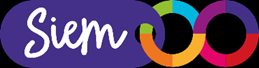 